ΕΛΛΗΝΙΚΗ ΔΗΜΟΚΡΑΤΙΑΜεγ. Λαύρας  15 Μουρνιές ΧανίωνΤηλ. 28210 36278 fax 28210 36289  «ΠΡΟΜΗΘΕΙΑ ΑΔΡΑΝΩΝ ΥΛΙΚΩΝ ΛΑΤΟΜΕΙΟΥ»Π Ρ Ο Σ Φ Ο Ρ Α Του   ………………………………………………………………Έδρα ………………………………………………………………Οδός ………………………………………. Αριθμός ……………….Τηλέφωνο ………………………………………………………………Fax : ………………………………e-mail : …………………………… Ημερομηνία	Ο ΠΡΟΣΦΕΡΩΝ
*Μέχρι δύο δεκαδικά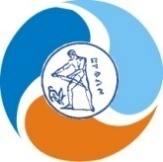     ΔΗΜΟΤΙΚΗ ΕΠΙΧΕΙΡΗΣΗ ΥΔΡΕΥΣΗΣ – ΑΠΟΧΕΤΕΥΣΗΣ ΧΑΝΙΩΝ                                              (Δ.Ε.Υ.Α.Χ.)ΠΡΟΫΠΟΛΟΓΙΣΜΟΣ ΠΡΟΜΗΘΕΙΑΣΠΡΟΫΠΟΛΟΓΙΣΜΟΣ ΠΡΟΜΗΘΕΙΑΣΠΡΟΫΠΟΛΟΓΙΣΜΟΣ ΠΡΟΜΗΘΕΙΑΣΠΡΟΫΠΟΛΟΓΙΣΜΟΣ ΠΡΟΜΗΘΕΙΑΣΠΡΟΫΠΟΛΟΓΙΣΜΟΣ ΠΡΟΜΗΘΕΙΑΣΑ/ΑΕίδος ΕργασιώνΜονάδεςΠοσότηταΤιμή Μονάδας (Ευρώ)Δαπάνες (Ευρώ)ΜονάδεςΜερική ΔαπάνηΟλική ΔαπάνηΟΜΑΔΑ Α1Υπόβαση προδιαλογέα.                                             Άριστης ποιότητας από υλικά λατομείου (υλικό προδιαλογέα 0-16 mm) για επίχωση σωλήνων.t (τόνοι)4.560,002Υπόβαση 3Α.                                                            Άριστης ποιότητας (0-32 mm) από υλικό λατομείου για επίστρωση οδοστρώματος Π.Τ.Π 0-155                                                                t (τόνοι)2.400,00ΣΥΝΟΛΟ  ΟΜΑΔΑΣ ΑΣΥΝΟΛΟ  ΟΜΑΔΑΣ ΑΣΥΝΟΛΟ  ΟΜΑΔΑΣ ΑΦΠΑ 24%ΦΠΑ 24%ΦΠΑ 24%ΤΕΛΙΚΟ ΣΥΝΟΛΟΤΕΛΙΚΟ ΣΥΝΟΛΟΤΕΛΙΚΟ ΣΥΝΟΛΟ ΟΜΑΔΑ Β ΟΜΑΔΑ Β ΟΜΑΔΑ Β ΟΜΑΔΑ Β ΟΜΑΔΑ Β ΟΜΑΔΑ Β3Άμμος Α σκυροδέματος. Άριστης ποιότητας τριβείου για παραγωγή σκυροδέματος (0-4 mm)t (τόνοι)560,004Άμμος Β επίχωση σωληνώσεων.                         Επιχώσης σωληνώσεων (0-4 mm)t (τόνοι)560,005Αμμόχωμα. Επίχωσης σωλήνων t (τόνοι)560,006Χαλίκι σκυροδέματος. Άριστης ποιότητας από υλικό λατομείου διαστάσεων 8-32 mmt (τόνοι)480,007Γαρμπίλι σκυροδέματος. Άριστης ποιότητας από υλικό λατομείου διαστάσεων 4-8 mmt (τόνοι)480,008Μικτό σκυροδέματος. Μείγμα άμμου τριβείου με υλικό λατομείου διαστάσεων (0-4 mm)-(8-32 mm)
(Αμμοχάλικο)t (τόνοι)480,009Σκύρα. Άριστης ποιότητας από υλικό λατομείου διαστάσεων 40-60 mmt (τόνοι)1.200,0010Σκύρα. Άριστης ποιότητας από υλικό λατομείου διαστάσεων 60-100 mmt (τόνοι)800,0011Σκύρα. Άριστης ποιότητας από υλικό λατομείου διαστάσεων 100-180 mmt (τόνοι)800,0012Σκύρα. Άριστης ποιότητας από υλικό λατομείου διαστάσεων 40-300 mmt (τόνοι)800,0013Σκύρα. Άριστης ποιότητας από υλικό λατομείου διαστάσεων 40-60 mmt (τόνοι)1600,0014 Ογκόλιθοι - Λίθοι λατομείου βάρους  500 – 2.500 kg περίπουt (τόνοι)800,00ΣΥΝΟΛΟ  ΟΜΑΔΑΣ Β ΣΥΝΟΛΟ  ΟΜΑΔΑΣ Β ΣΥΝΟΛΟ  ΟΜΑΔΑΣ Β ΦΠΑ 24% ΦΠΑ 24% ΦΠΑ 24% ΤΕΛΙΚΟ ΣΥΝΟΛΟ ΤΕΛΙΚΟ ΣΥΝΟΛΟ ΤΕΛΙΚΟ ΣΥΝΟΛΟ ΣΥΝΟΛΟ ΔΑΠΑΝΗΣ  ΤΜΗΜΑΤΟΣ Φ.Π.Α. 24 %ΣΥΝΟΛΟ